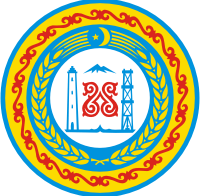 РОССИЙСКАЯ ФЕДЕРАЦИЯЧЕЧЕНСКАЯ РЕСПУБЛИКАСОВЕТ ДЕПУТАТОВ КУРЧАЛОЕВСКОГО МУНИЦИПАЛЬНОГО РАЙОНАРЕШЕНИЕ от 23 января 2015г.                       с. Курчалой                                       № 145/37-2 Об утверждении номенклатуры дел Совета депутатов Курчалоевского муниципального района второго созыва на 2015 годВ соответствии с Федеральным законом об Архивном деле в Российской Федерации от 22.10.2010 года №125-ФЗ, Основными Правилами работы архивов организаций, одобренных решением Коллегии Росархива от 06.02.2002 года, Федеральным законом от 06.10.2003 года № 131-ФЗ «Об общих принципах организации местного самоуправления в Российской Федерации», приказом Минкультуры Российской Федерации от 25.08.2010 №558 "Перечень типовых управленческих архивных документов, образующихся в процессе деятельности государственных органов, органов местного самоуправления и организаций, с указанием сроков хранения", Совет депутатов Курчалоевского муниципального районаРЕШИЛ:1.Утвердить прилагаемую номенклатуру дел Совета депутатов Курчалоевского муниципального района на 2015 год.2. Настоящее решение вступает в силу со дня принятия и распространяется на правоотношения, возникшие с 01.01.2015г.Глава Курчалоевского муниципального района                                                                        А.Ш. ВитиговУТВЕРЖДАЮПредседатель Совета депутатовКурчалоевского муниципального района______________А.Ш. Витигов «_____»______________2015г.НОМЕНКЛАТУРА ДЕЛна 2015 годНоменклатура дел составил (а)      _____________          _________________СОГЛАСОВАНО                                                                       СОГЛАСОВАНОПротокол ЭК                                                                    Протокол ЭПК АрхивногоСовета депутатов                                                             управления Правительства                                                                                                                           Курчалоевского муниципального района                            Чеченской Республикиот___________№________                                        от___________№_________Итоговая запись о категориях и количестве дел, заведенных в 2015 годуСовета депутатов  Курчалоевского муниципального районаОтветственный за делопроизводство          ___________       ___________                                                                                                                   (расшифровка)Дата  «____»_____________20___ год.Индекс делаЗаголовок делаКол-во дел (томов)Срок хранения и № статей по перечню 2010г.Примечание  1                        2     34         501 - Основная деятельность01 - Основная деятельность01 - Основная деятельность01 - Основная деятельность01 - Основная деятельность01-01Нормативные правовые акты, указы, постановления, распоряжения вышестоящих органов государственной властиДМНст. 1-бОтносящиеся к деятельности – постоянно 01-02Устав Курчалоевского муниципального районаПостоянност.1201-03Регламент работы Совета депутатов Курчалоевскогомуниципального района  Постоянност. 27-а01-04Распоряжения председателя   Совета депутатов (главы района)Постоянно  ст. 19-а01-05Постановления председателя Совета депутатов (главы района)Постоянно ст. 18-б01-06Решения заседаний Совета депутатов муниципального района протоколы и документы к нимПостоянно  ст.18-а01-07Обращения граждан и документы по их рассмотрению5 лет ЭПК  ст. 183-б01-08Журнал регистрации решений Совета депутатовПостоянно  ст.258- а01-09Журнал регистрации личных обращений граждан5 лет          ст.258-е01-10Планы работы Совета депутатов.5 лет ЭПК          ст. 3501-11Отчеты работы Совета депутатов 5 лет ЭПК         ст. 3501-12Переписка с председателями Совета депутатов (главами) сельских поселений по вопросам основной деятельности 5 лет ЭПКст.3501-13Переписка с правоохранительными органами и органами юстиции по вопросам основной деятельности5 лет ЭПКст.3501-14Переписка с Советом муниципальных образований Чеченской Республики5 лет ЭПКст.3501-15Переписка с администрацией Курчалоевского муниципального района5 лет ЭПКст.3501-16Переписка с департаментом социального и регионального развития Чеченской Республики по вопросам основной деятельности5 лет ЭПКст.3501-17Номенклатура дел  (утвержденная)Постоянност.200-а01-18Журнал регистрации постановлений главы районаПостоянно         ст.258-а01-19Журнал регистрации распоряжений главы районаПостоянно          ст.258-а 01-20Журнал регистрации исходящей корреспонденции5 лет          ст.258-г01-21Журнал регистрации входящей корреспонденции 5 лет          ст.258-г01-22Реестр решение заседаний Совета депутатов муниципального районаПостоянност.258-а01-23Протокольные поручения Администрации Главы и Правительства Чеченской РеспубликиПостоянно ст.6По оперативным вопросам 5 л.02 - Работа постоянных комиссий  02 - Работа постоянных комиссий  02 - Работа постоянных комиссий  02 - Работа постоянных комиссий  02-01Планы работы постоянных комиссий  Постоянност.285-а02-02Отчеты работы постоянных комиссийПостоянноСт. 46402-03Положения о постоянно действующих комиссияхПостоянност. 5702-04Протоколы заседаний, решения и документы к ним комиссии по вопросам укрепления законности,правопорядка, развитию МСУ и депутатской этики Постоянност. 18-д02-05Протоколы заседаний, решения и документы к ним постоянной комиссии по вопросам фин.-эк. деятельности, бюджету и налогамПостоянност. 18-д02-06Протоколы заседаний, решений и документов к ним  постоянной комиссии по вопросам социально-культурной деятельности и обслуживанию населенияПостоянност. 18-д02-07Протоколы заседаний, решений и документов к ним  постоянной контрольно-ревизионной комиссии Постоянност.18-д02-10Резерв 03 - Кадровая деятельность  03 - Кадровая деятельность  03 - Кадровая деятельность  03 - Кадровая деятельность  03-01Распоряжения по личному составу (о приеме, переводе, об увольнении, поощрении, отпусках, командировках)75 летст.19-бОб отпусках, командировках 5л.03-02Списки депутатов Совета депутатов с полными анкетными данными (телефоны, адреса)Постоянно ст. 685а 03-03Личные дела работников Совета депутатов муниципального района75 лет ЭПК  ст. 656-б03-04Журнал учета личных дел, личных карточек75 лет        ст.69503-05Журнал регистрации распоряжений по личному составу 75летст.258-б03-06Журнал учета удостоверений 5 летст.69503-07Журнал справок5 летст.69503-08Журнал регистрации трудовых договоров75 летст.69503-09Резерв 04 - Бухгалтерский учет и отчетность  04 - Бухгалтерский учет и отчетность  04 - Бухгалтерский учет и отчетность  04 - Бухгалтерский учет и отчетность  04-01Документы о постановке на учет в налоговом органе Совета депутатовПостоянно ст. 38104-02Распоряжения председателя Совета депутатов муниципального района по личному составу (копии)До минования надобности19-б04-03Штатное расписание Совета, изменения к нему Постоянно ст. 71- а04-04Сметы доходов и расходов, расчеты к ним Постоянно ст. 32504-05Бухгалтерская отчетностьПостоянно ст. 35104-06Отчеты по перечислению денежных сумм по государ-ственному и негосударст-венному страхованиюПостоянно ст. 39104-07Статистические отчеты по всем видам деятельности Постоянно ст.46704-08Акты документальных ревизий финансово-хозяйственной деятельности5 летст. 173-аПри условии завершения ревизии04-09Бухгалтерские документы кассового и мемориального порядка и приложения к ним5 летст. 362При условии завершения ревизии04-10Документы по инвентаризации основных средств, имущества, товаро-материальных ценностейПостоянно              ст.427При условии завершения ревизии04-11Хозяйственные договоры, соглашения5 лет ЭПК ст. 436При условии завершения ревизии04-12Резерв 04-13Резерв По срокам храненияВсегоВ том числеВ том числеПо срокам храненияВсегопереходящихс отметкой ЭПК1234 Постоянного Временного (свыше 10л.) Временного (до 10 лет) ИТОГО: